*** nascannované zadání s. 1 ****** nascannované zadání s. 2 ****** naskenované Prohlášení str. 1 ****** naskenované Prohlášení str. 2 ***ABSTRAKTText abstraktu v jazyce práceKlíčová slova: klíčové slovo, klíčové slovoABSTRACTText abstraktu ve světovém jazyce (angličtině)Keywords: keywords, keywordsZde je místo pro případné poděkování, popř. motto, úryvky knih atp.Prohlašuji, že odevzdaná verze bakalářské/diplomové práce a verze elektronická nahraná do IS/STAG jsou totožné.OBSAHÚvod	9CÍLE A METODY ZPRACOVÁNÍ PRÁCE	10TEORETICKÁ ČÁST	111	Nadpis hlavní kapitola	121.1	Podnadpis	121.2	Podnadpis	121.2.1	Podpodnadpis	122	nadpis hlavní kapitola	132.1	Podnadpis	13PRAKTICKÁ ČÁST	143	nadpis hlavní kapitoly	153.1	Podnadpis	153.1.1	Podpodnadpis	153.2	Podnadpis	154	NADPIS HLAVNÍ KAPITOLY	164.1	Podnadpis	16závěr	17SEZNAM POUŽITÉ LITERATURY	18seznam použitých symbolů a zkratek	19seznam OBRÁZKŮ	20seznam TABULEK	21seznam PŘÍLOH	22ÚvodtextCÍLE A METODY ZPRACOVÁNÍ PRÁCENadpis hlavní kapitolatextPodnadpistextPodnadpistextPodpodnadpistextnadpis hlavní kapitolatextPodnadpistextnadpis hlavní kapitolytextPodnadpistextPodpodnadpistext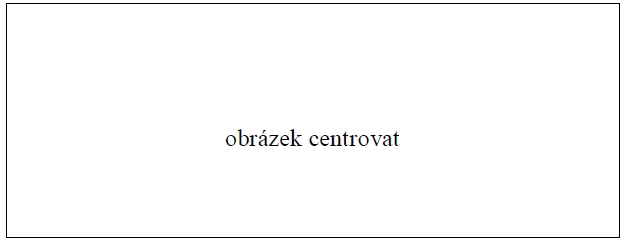 Obrázek  Popisek obrázkutextPodnadpistextTabulka  Popisek tabulkyNADPIS HLAVNÍ KAPITOLYtextPodnadpistextzávěrtextSEZNAM POUŽITÉ LITERATURYpodle použité citační normyseznam použitých symbolů a zkratekABC	Význam první zkratkyB	Význam druhé zkratkyC	Význam třetí zkratkyseznam OBRÁZKŮObrázek 1 Popisek obrázku	14seznam TABULEKTabulka 1 Popisek tabulky	14seznam PŘÍLOHPříloha P I: Název přílohyPŘÍLOHA P i: NÁZEV PŘÍLOHYNázev práce (max. 2 řádky)Název práce (max. 2 řádky)Titul Jméno PříjmeníTitul Jméno Příjmení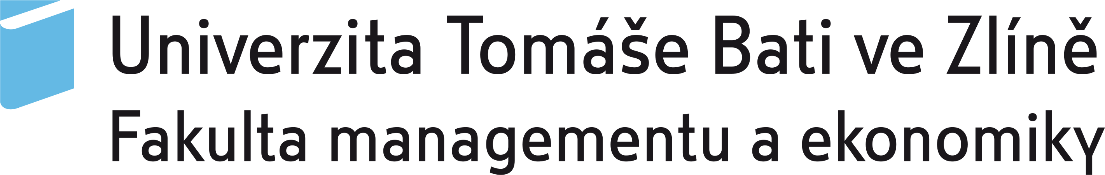 TEORETICKÁ ČÁSTPRAKTICKÁ ČÁSTZáhlaví tabulky 1Záhlaví tabulky 2Záhlaví tabulky 3Záhlaví tabulky 4První řádek0,98123,971258,58Druhý řádek1,587511,0334251,005